Odběratel:   Technické služby města Přelouče	 IČ:  	  691 70 754	     Choceňská 1771				DIČ: 	  neplátce DPH	     535 01 Přelouč 				Telefon:   XXXXXZúčtovací data uvádějte přesně ve všech účetních dokladech, č. objednávky uvádějte na dodacím listu, případně na faktuře.OBJEDNÁVKA INDIVIDUÁLNÍ PŘÍSLIB č. 25/2024Dodavatel: UP Česká republika s.r.o.    Zelený pruh 1560/99						IČ: 	62913671	    140 00 Praha 4	    								DIČ: 	CZ 62613671Dodací lhůta:  								Místo dodávky:  PřeloučPlatební podmínky: PP					              		Způsob dodávky: dodavatelVyřizuje: XXXXX				Dne: 30. 3. 2024									      ............................................										razítko a podpisPříkazce operace: XXXXX		Dne 30. 3. 2024								     …………………………….										     podpisHlavní účetní: Ing. XXXXX	 	Dne 30. 3. 2024								     …………………………….										     podpisOd: Up ČR - Objednávky <objednavka@upcz.cz>
Komu: XXXXX <XXXXX.tsprelouc@seznam.cz>
Datum: 3. 4. 2024 11:36:58
Předmět: RE: objednávka / limitovaný příslib č. 25/2024
Vážená paní Cejnková, limitovaný příslib č. 25/2024 přijímáme.S přáním krásného dneMěr. jedn.Množství NÁZEV Cenaks  568Objednáváme u Vás stravenky v hodnotě Kč 120,--.Klientské číslo: 26775Nejsme plátci DPHCena celkem: 69 520,52 KčSmluvní strany se dohodly, že k zajištění uveřejnění potvrzené objednávky prostřednictvím registru smluv v souladu se zákonem č.340/2015 Sb. o zvláštních podmínkách účinnosti některých smluv, uveřejňování těchto smluv a registru smluv, v platném znění (zákon o registru smluv) se tímto zavazuje ve lhůtě 30 dnů od podpisu potvrzené objednávky příspěvková organizace Technické služby města Přelouče.Smluvní strany souhlasí s uveřejnění potvrzené objednávky v registru smluv.Max 70 000,- Kč vč. DPH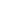 